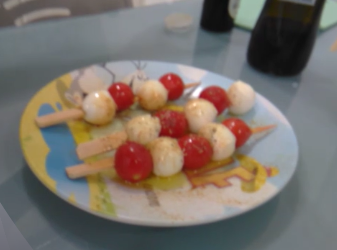 Cozinhar em Família
Espetadas de Tomate Cherry com Mozarela